MATERIÁL									číslo: Zastupitelstvo  města Prostějova, konané dne 20.2. 2017Název materiálu:	Příprava projektové dokumentace rekonstrukce ulic Trávnická a                                 Sokolská včetně komunikací.Předkládají:	zastupitelé města Prostějova                                MVDr. Zuzana Bartošová, Ing. Petr Kousal,             Návrh usnesení:Zastupitelstvo města Prostějova Ukládá Radě města ProstějovaZajistit v roce 2017 zpracování projektové dokumentaci rekonstrukce ulic Trávnická a Sokolská v Prostějově včetně komunikací..Důvodová zpráva:Chodníky na ulici Trávnická i Sokolská jsou v havarijním stavu. Na mnoha místech hrozí nebezpečí úrazu. Výměnou jedné dlaždice s podsypáním se stav chodníků nevyřeší. Mezi poliklinikou na Trávnické a zdravotních zařízení na Karlově chodí značná část obyvatel, starší občané, maminky s dětmi. Cesta hlavně za nepříznivého počasí je velice obtížná.Nejen náhodní chodci, ale i obyvatelé obou ulic si dle našeho názoru zaslouží rekonstrukci – výměnu stávajících chodníků s možností  návaznosti na komunikaci.Navrhují : Za Klub KDU ČSL                  Ing. Petr Kousal, MVDr. Zuzana Bartošová,Příloha foto chodníků.V Prostějově dne 10.2.2017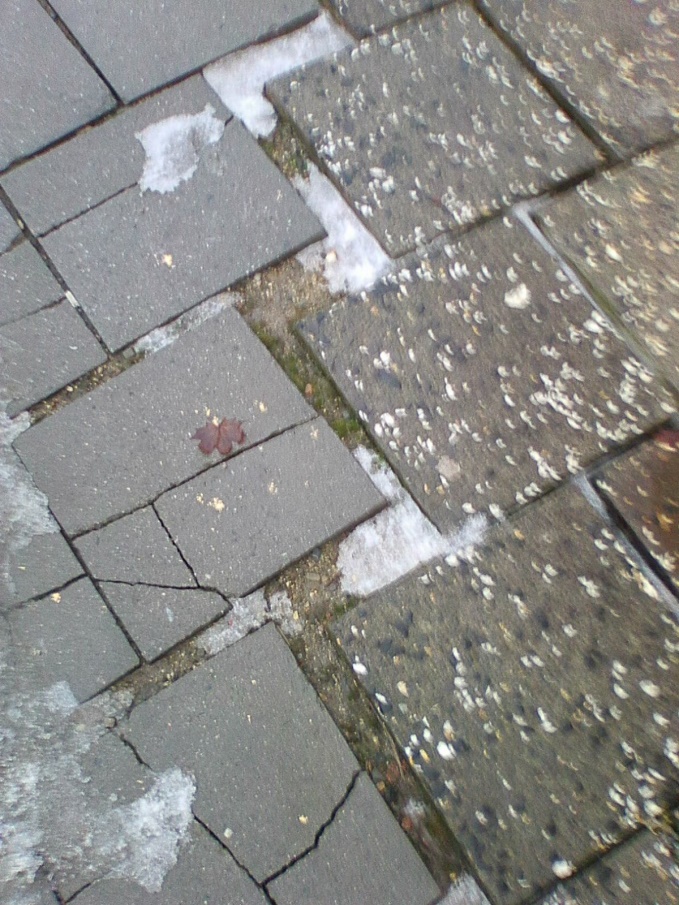 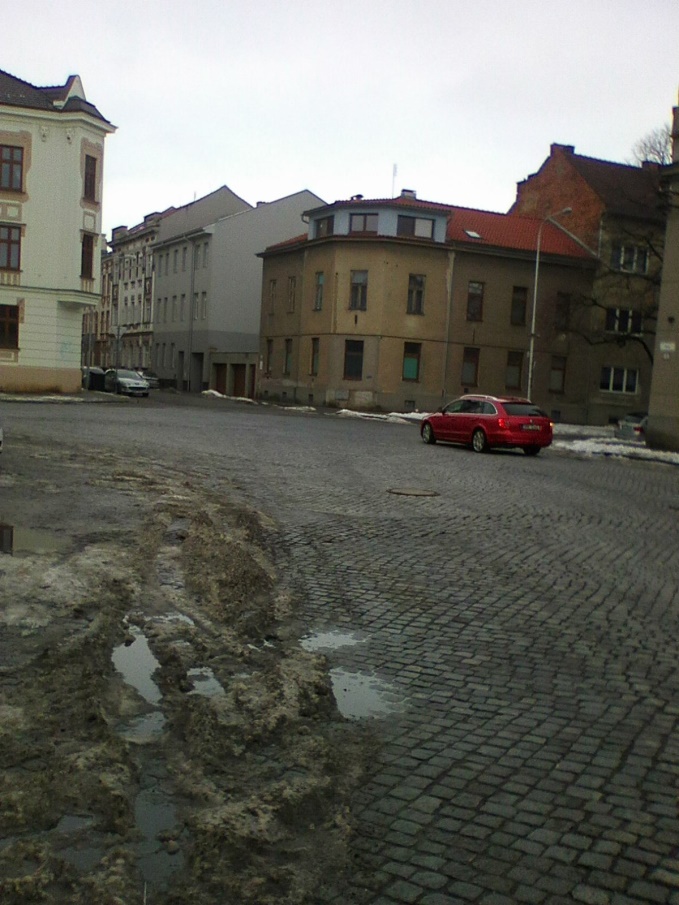 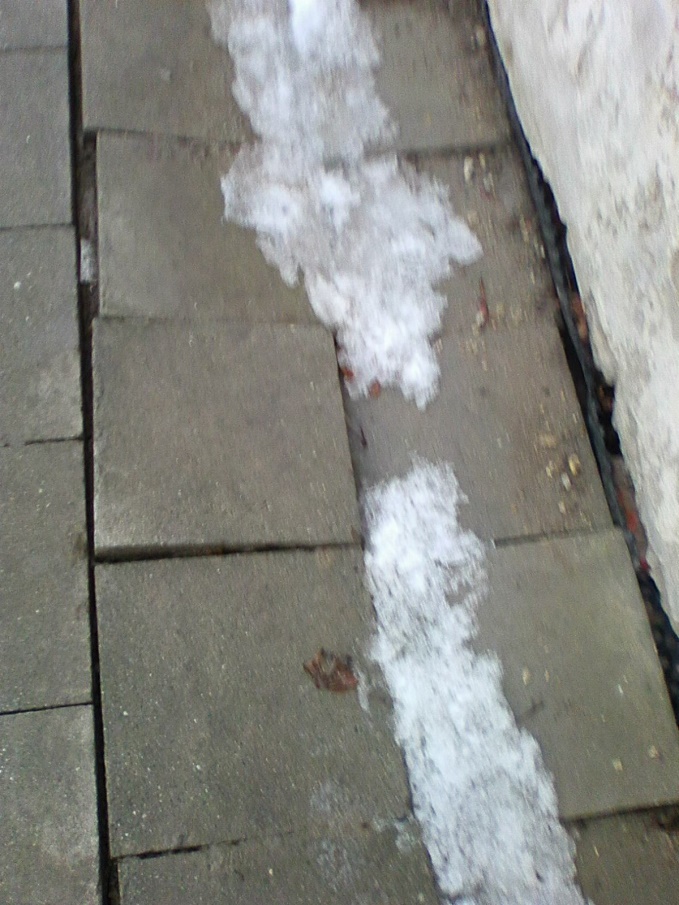 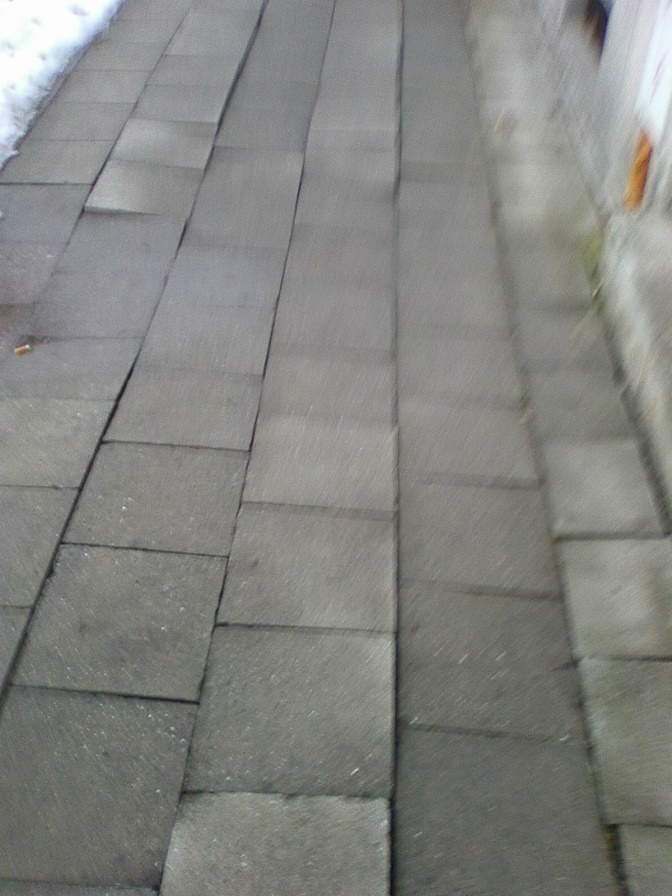 